KATA PENGANTAR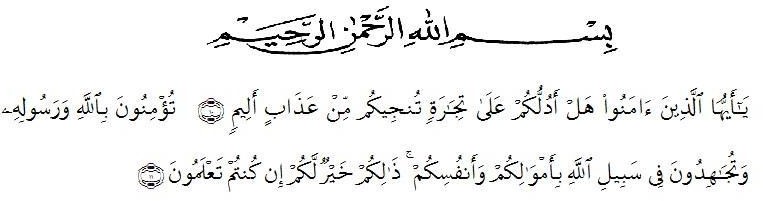 Artinya : Hai orang-orang yang beriman, sukakah kamu aku tunjukkan suatu perniagaan yang menyelamatkanmu dari azab yang pedih?(10). Yaitu kamu beriman kepada allah dan rasulNya dan berjihad dijalan Allah dengan harta dan jiwamu. Itilah yang lebih baik bagimu jika kamu mengetahuinya”. (11) (As-shaff Ayat 10-11).Alhamdulillahhirabbilalamin Puji syukur kita panjarkan kehadiran Allah SWT yang terus mengacu memberikan Rahmat dan Hidayah-Nya sehingga penulis diberikan kesehatan untuk dapat menyelesaikan proposal yang berjudul “Analisis Keterampilan Pengelolaan Kelas Pada Pembelajaran Tematik Terhadap Kesulitan Belajar Kelas III SD Swasta Abdi Sukma”. Sebagai syarat dalam meraih gelar Sarjana Pendikan Guru Sekolah Dasar, Fakultas Keguruan dan Ilmu Pendidikan, Universitas Muslim Nusantara AL- Wasliyah.Dalam penyusunannya penulis mendapat banyak bimbingan, dari tahap awal sampai akhir penulisan proposal ini. Penulis ingin mengucapkan terima kasih yang tiada terhingga untuk beberapa pihak yang tiada terlepas memberikan dukungan dan bantuan kepada penulis dalam menyelesaikan proposal ini. Ucapan terima kasih juga penulis berikan kepada nama-nama yang ada di bawah ini.Bapak Dr.H. Firmansyah, M.Si selaku Rektor Universitas Muslim Nusantara Al- Wasliyah Medan;Bapak Abdul Mujib, S.Pd.,M.Pmat selaku Dekan Fakultas keguruan dan Ilmu Pendidikan Universitas Muslim Nusantara Al- Wasliyah MedaniBapak Sujarwo, S.Pd., M.Pd, selaku ketua program studi Pendidikan Guru Sekolah DasarDosen pembimbing saya Ibu Nila Lestari S.Pd.,M.Pd, yang telah banyak meluangkan waktunya dan perhatian untuk memberikan bimbingan kepada penulisKepada sekolah beserta guru SD Swasta Abdi Sukma Medan Johor yang telah membantu melengkapi data penulis iniYang tercinta orang tua penulis Ayahanda Ali Jakfar Siregar dan Ibu Siti Ojir yang telah mengasuh, mendidik dengan curahan kasih sayang serta selalu memberikan doa yang tiada henti dan dukungan moril maupun material kepada penulis.Tiara Sapitri, Juli Sembiring, Lidya sport sistem terbaik karena telah membantu dan memeberikan motivasi kepada penulis.Akhirnya penulis berharap semoga uraian dalam proposal ini akan menambah khazanah   ilmu   pengetahuan,   semoga   proposal   ini   dapat berguna dan bermanfaat bagi para pembaca dan dunia pendidikan. Semoga Allah SWT merestui usaha penulis dan melimpahkan rahmat serta karunianya kepada kita semua. AmiinMedan,	Juni 2023Witri Evalia Kuswara 191434097ii